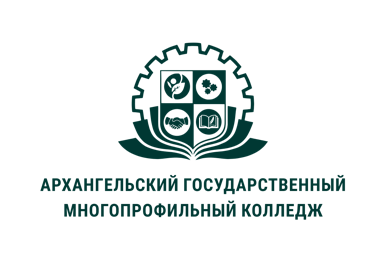 МИНИСТЕРСТВО ОБРАЗОВАНИЯ АРХАНГЕЛЬСКОЙ ОБЛАСТИгосударственное бюджетное профессиональное образовательное учреждение Архангельской области «Архангельский государственный многопрофильный колледж»ОП.01 БИОЛОГИЯ СОБАКТЕМА 08. ПОНЯТИЯ КОНСТИТУЦИЯ, ЭКСТЕРЬЕР, ИНТЕРЬЕРКонституция, типы конституции. Экстерьер, интерьер собак.1) Конституция, типы конституции.Исходя из конституции собака будет обладать теми или иными физическими качествами. Глядя на внешность того или иного пса можно предположить насколько он сильный, выносливый, крепкий, жизнестойкий. Владельцы подмечали, что хорошо выращенная, добротно питающаяся собака долго живёт, плодовитая. При разведении ценится как экстерьер, так и племенные качества животного.Благодаря наследственности, у суки или кобеля будет определённый тип конституции. На то, как будет выглядеть питомец, влияет питание, уход.Рыхлый или сырой типУ таких собак массивное, широкое туловище, с коротковатыми ногами. Мускулатура будет рыхлой, мышцы не выделяются по телу. Чаще всего темперамент у псов флегматичный. Если будете мало выгуливать питомца он ожиреет. Созревают такие особи поздно.Представители имеют широкую голову. Переход ото лба к мордочке выглядит резким. Морда чаще всего укорочённая и смотрится тупой, имеет развитые брыли. Если осмотреть много представителей, то будет встречаться перекус.Веки у таки псов смотрятся сырыми. Кожа свободно свисает складками. На шее у большинства представителей подвес. На лапах спрямленные суставы и во время ходьбы смотрятся они сырыми. Какие породы относятся к этому типу? Ньюфаундленды, с сенбернарами, другие.Грубый тип Большинство представителей такого типа имеет флегматический ведущий темперамент.Они более активные, с лучшими служебными качествами если сравнивать их с рыхлыми. Питомцы жизнестойкие и легко приспосабливаются как к жизни в квартире, доме, так и в вольере или будке во дворе. Для воспроизведения потомства по сравнению с другими собаками созревают позже.Псы крупные, имеют отлично развитый костяк. Кожа у них толстая и плотно обтягивает тело. Во внешности не чувствуется сырости. Голова большая с хорошо развитыми скулами. Мордочка тупая, но более вытянутая. Губы бывают сухими и довольно толстыми. Немного отвисают. Веки выглядят сухими.Шея у собак толстая, хорошо обмускулённая, но короткая. Широкая, хорошо развитая грудная клетка. Лапы не длинные. Углы в коленном и скакательном суставах выпрямленные. В общем питомцы вписываются в прямоугольный формат, приземистые.Остевая шерсть грубая, с густым подшёрстком. Яркие представители этого типа: среднеазиатские с кавказскими овчарками, самоеды с восточно-ездовыми лайками и иные породы.Крепкий типУ этих питомцем темперамент живой сангвинический. Псы имеют отлично развитый костяк и сухую мускулатуру. Тело выглядит массивно и рельефно. Собаки формируются в средние сроки. Созрев, готовы к воспроизводству себе подобных. Голова у них клиновидная, удлинённая, умеренной ширины, а морда длинная.Губы у псов чаще всего сухие, у глаз немного косой постав. На коже нет складок и она средней толщины. Плотно обтягивает поджарое тело. Одной длины с головой шея. Постав у неё высокий. Она сухая, отлично обмускулённая.Живот у собаки поджарый, грудь овальная. Ноги пропорциональной к телу длины, а за счет длинных голеней, пёс не будет выглядеть коротконогим. Скакательные суставы отлично развиты, с хорошими углами.Шерсть разных типов. Бывает короткой и гладкой или длинной и волнистой. Встречаются и жесткошёрстные особи. Чаще всего подшёрсток небольшой или отсутствует. Яркие представители типа: доги с немецкими овчарками, гончие, боксёры. Правда, у последних голова немного другой формы.Сухой типПредставители этого типа чаще всего холерики. Они имеют крепкий скелет, который немного утончён. Мускулы по телу более длинные, тонкие, но крепкие. Представители этого типа быстрого полового созревания. Голова имеет узкую форму. Переход от морды ко лбу слабо выражен. Кожа эластичная, но довольно тонкая и суховата.Морда длиной примерно, как черепная часть, заострена. Постав глаз косой. Губы плотно прилегают к зубам, выглядят сухими и тонкими. У представителей бывает недокус. Овальная, достаточной ширины глубокая грудь. Шея длинная, мускулистая. Выглядит сухой.У длинных лап отлично выражены скакательные суставы. Шерсть бывает, как с отличным, так и со слабым подшёрстком. Она тонкая. Представителями этого типа являются: колли с лайками, доберманы и иные породы. Современных доберманов заводчики увели к крепкому типу.О нежном типеПредставителей этого типа считают самыми не жизнестойкими. По темпераменту многие из них холерики. Они легко возбудимые и нервные. Имеют тонкий костяк, со сравнительно слаборазвитыми мускулами.Питомцы чаще всего с круглой головой, выпуклым лбом. Морда узкая и короткая. Навыкате и большие глаза.Голова обычно с круглой, выпуклой черепной частью, короткой и узкой мордой. Есть и сильно укороченные мордочки. У любимцев возникает перекус, зубы могут неправильно расти, например, в 2 ряда и требуется своевременное удаление молочных. Встречаются и сдвоенные зубы. Из-за этого у некоторых язык не помещается во рту и собака держит его наружу даже тогда, когда рот закрыт.Шерсть может быть как длинной, так и короткой и даже виться. Подшёрстка нет. Представители породы относящиеся к карликовым:Пинчеры;Болонки;Терьеры;Шпицы;Левретки и иные.Карликовые породы чаще всего выведены искусственно. К них закреплены определённые анатомические особенности. Например, удлинённое тело и коротколапость у такс. 2) Экстерьер, интерьер собак Экстерьер – это внешний вид собаки, выраженный в статях, пропорциях, особенностях форм сложения, присущих полу, породе, возрасту и типу конституции животного.Стати – это отдельные части тела собаки, по которым судят о ее здоровье, выносливости, крепости телосложения, половой и породной выраженности и, в известной мере, о служебной и племенной ценности животного. При изучении статей отмечают селекционно-генетические связи внешних форм тела с полезными природными свойствами и служебными качествами собаки. Особенности телосложения определяют по гармоничности и пропорциональности сложения, степени развитости костяка и мускулатуры, по рациональности углов соединения отдельных частей тела и суставных сочленений, обеспечивающих рессорность, лучшую подвижность и устойчивость животного с минимальными затратами энергии.Экстерьер определяют наиболее распространенным в собаководстве глазомерным способом, в стойке и в движении животного. Глазомерную оценку дополняют промерами, взвешиванием, а в необходимых случаях фотографированием, киносъемками, видеозаписями. Осмотр собаки производят с расстояния 4м сбоку, спереди и сзади. Собака должна стоять на горизонтальной площадке и равномерно опираться на все четыре конечности. После общего осмотра оценивают отдельные стати тела в определенной последовательности.Интерьер - совокупность внутренних анатомо-гистологических, физиологических и биологических свойств организма в связи с его конституцией и направлением продуктивности. Интерьер выражает структурно-функциональное устройство внутренних органов и систем организма, обеспечивающих биологические возможности и жизненную емкость организма. Он является составной частью конституции и служит внутренним её выражением. Интерьер включает такие отличительные признаки, как особенности строения и функции отдельных тканей, органов, систем органов и всего организма в целом. При определении типа конституции собаки обращают внимание на развитие мускулатуры, костяка, сухожильно-связочного аппарата, кожи, подкожной клетчатки, нервной системы и на сбалансированность гормонального и нервного регулирования обменных процессов. По этим признакам и показателям делается оценка животных по интерьеру, и выделяются основные природные свойства и служебные качества, определяющие тип конституции.Конституция собаки - это ее конкретное телосложение, обусловленное анатомо-физиологическими особенностями строения, наследственными факторами и выражающееся в характере проявление природных свойств и рабочих качество животного.Природные свойства собаки - это типы биологических и физиологических особенностей животных, которые сложились эволюционно под влиянием генов и воздействия окружающей среды. К ним относятся: сила. Ловкость, быстрота реакции, острота нюха, слуха, зрения, способность вести борьбу, быстро приспосабливаться к различным условиям существования и др.Понятие «конституция» происходит от латинского слова "constitutio", котрое означает строение. Конституция объединяет все свойства организма собаки, в том числе ее служебные и племенные качества. С конституцией связаны здоровье, жизнестойкость, сопротивляемость, скороспелость, плодовитость, продолжительность жизни и др. Наличие таких общебиологических свойств у собаки составляет племенную ценность животного.Тип конституции собаки - это вид ее телосложения и поведения, сложившийся на наследственной основе. Практически тип конституции собаки определяется по экстерьерным признакам, интерьерным показателям и особенностям поведения.В собаководстве приняты пять основных конституционных типов. За основу берется наиболее совершенный - крепкий тип конституции.